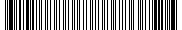 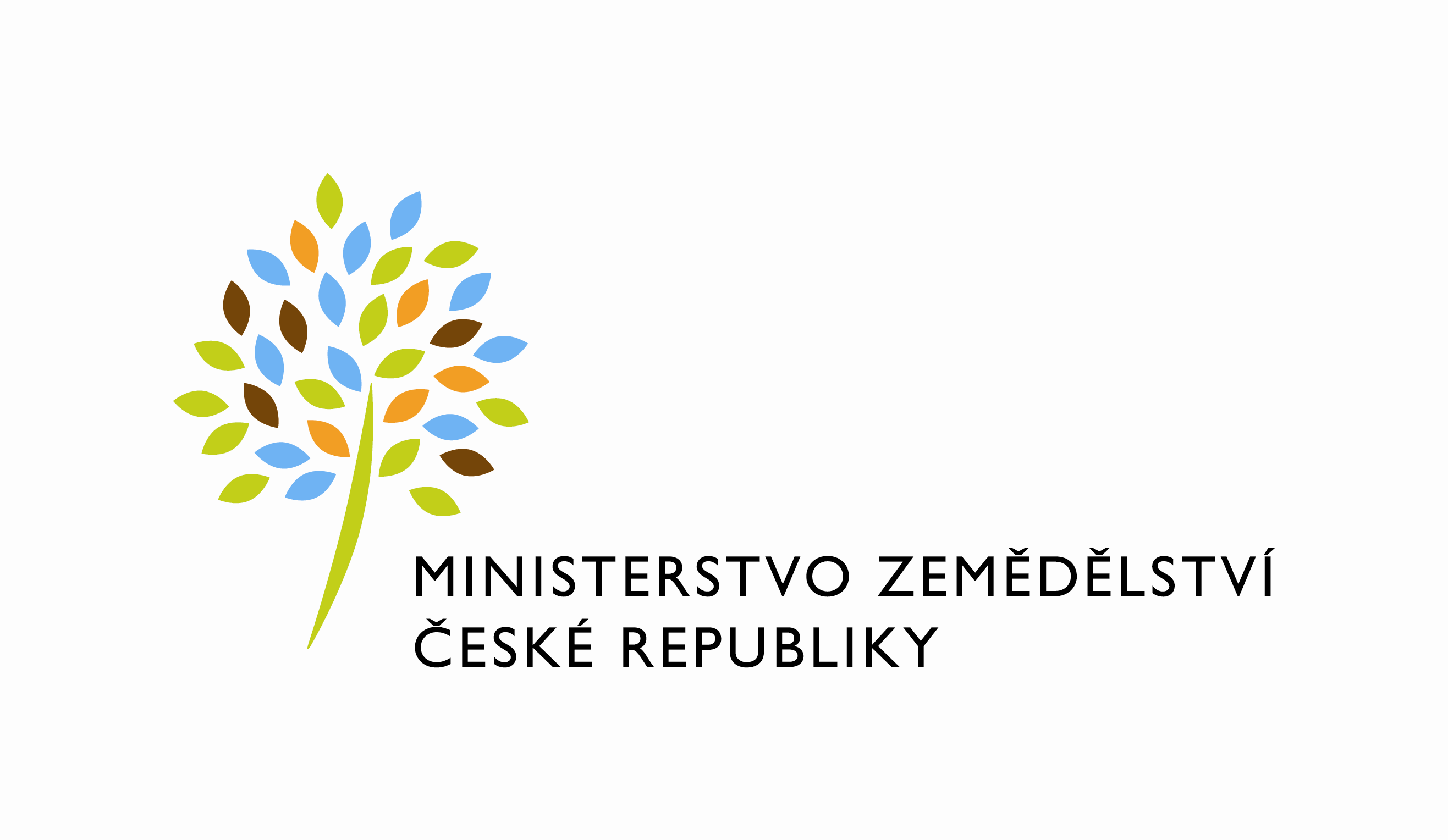 adresa: Těšnov 65/17, Nové Město, 110 00 Praha 1DATUM: 11. 6. 2021Prodloužení termínu dodání objednávky č. 2020002 k 570_PZ_PRAIS_II_2020_MZK_upravaWSVážený pane xxx,oznamujeme Vám tímto prodloužení dodání termínu objednávky č. 2020002 k 570_PZ_PRAIS_II_2020_MZK_upravaWS.Nový termín je stanoven: do 30. 6. 2021Zdůvodnění:V průběhu realizace PZ se ukázala potřeba nastavení certifikátu pro podepisování zpráv a řešení nastavování certifikátu zdrželo celou realizaci cca o 3 týdny. V tuto chvíli je PZ v podstatě hotové a na pondělí 14.06.2021 je plánováno s MZE společné testování (ukázka). Pokud testování proběhne bez připomínek, jsme schopni PZ předat do akceptace v původním termínu k 15.6.2021. O prodloužení žádáme spíše z důvodu, kdyby se během pondělního testování objevily ještě nějaké drobnosti k úpravě či doplnění ze strany MZE, aby byl dostatek času na dořešení a znovuotestování. Prodloužení je schváleno garantem aplikace.S pozdravemPřílohy:útvar: Odbor informačních a komunikačních technologiíČíslo útvaru: 11150VÁŠ DOPIS ZN.:	 ZE DNE:	 SPISOVÁ ZN.:	 74VD15544/2018-11153NAŠE ČJ.:	 MZE-36533/2021-11153VYŘIZUJE:	Bc. Petra HonsováTelefon:	221811019E-MAIL:	Petra.Honsova@mze.czID DS: 	yphaax8O2 IT Services s.r.o.Vážený panxxxZa Brumlovkou 266/2Michle140 00 Praha 4%%%el_podpis%%%Ing. Oleg Blaškoředitel odboruOtisk úředního razítka